Two-Day Commuter Centering Prayer Retreats held at The Church of Conscious HarmonyMar 5-6	Sun. 8am-5:30pm	Mon. 7am-4:30pmMay 14-15	Sun.  8am- 5:30pm*Mon. 7am-4:30pmAug 12-13	Sat. 8:30am-5:30pmSun. 8am-5:30pmOct 15-16	Sun 8am-5:30pm*Mon. 7am-4:30pmCost: Two-day commuter retreat $100(sleep at home; meals included)* Can be combined with the Saturday 1-day retreat for a 3-day retreat experience.Multi-day Centering Prayer Retreats are held at Cedarbrake Retreat and Renewal Center located on Hwy 317 Belton, TXJanuary 20-24, 2017 		$4255-day Centering Prayer Retreat to renew your relationship with GodMarch 24 – April 2, 2017		$82510-day Centering Prayer Retreat during the Lenten season June 16-25, 2017			$725
10-day Centering Prayer Retreat(double rooms only)August 14-23, 2017		$72510-day Centering Prayer Retreat 
(double rooms only)September 15-20, 2017		$4956-day Centering Prayer Retreat with conferences on the Welcoming PrayerDecember 1-7, 2017		$6257-day Centering Prayer Retreat during the Advent season Multi-day retreat deposit, room, registration & cancellation policyA deposit is needed to reserve a space for any multi-day retreat. Payment in full is required 30 days prior to the retreat. Cancellations within 30 days of the retreat will incur a $25 administrative charge. Two weeks prior to the retreat, directions and other information will be sent to you.Two retreatants will share a room with private bath. Single rooms, if any are left, will be made available at extra cost of $15/night to advanced & post-intensive retreatants on a first-to register basis.To register for any event, contact CCH at 512-347-9673. For more information, see our website at www.consciousharmony.orgThere are ongoing weekly Centering Prayer support opportunities open to all at The Church of Conscious Harmony throughout the year.  They include:Weekdays (M-F), 7:00-7:35am Centering Prayer ServiceSunday, 8:00am Centering Prayer and Lectio Divina ServiceWednesday, 6-7pm Centering Prayer and Eucharistic ServiceFriday, 7:30-8:45pm Devotional Service with Centering Prayer, Lectio Divina and Eucharist.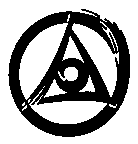 The Church of Conscious HarmonyA Contemplative Christian Community7406 Newhall Lane Austin, TX 78746512.347.9673www.consciousharmony.org2017 Centering Prayer
Retreats & Introduction Classes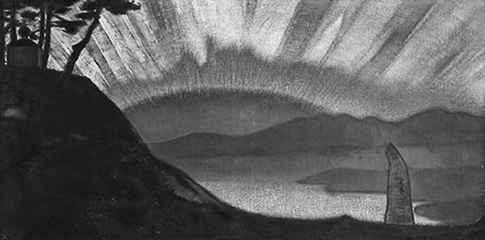 ...Call us, O Beloved,to spaces of solitude, and times to befriend the Silence…   Psalm 106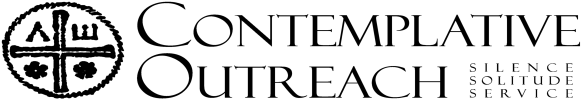 Introduction toCentering Prayer ClassesThe Church of Conscious Harmony offers 7-week classes in Centering Prayer, held at the church.  Each class begins on a Saturday, from 8:30am-3:15pm, and has 6 follow-up meetings that begin at either 6:00 or 7:30pm on a week night.  Lunch is included with the Saturday class and the cost is $75.  Pre-registration is needed. 7-week Centering Prayer ClassesJanuary 21, 2017 Saturday& 6 consecutive Monday evenings at 7:30-9pm beginning January 23rd  April 22, 2017 Saturday & 6 consecutive Tuesday evenings at 7:30-9pm beginning April 25th  July 22, 2017 Saturday& 6 consecutive Thursday evenings at 6-7:20pm beginning July 27th  October 21, 2017 Saturday& 6 consecutive Monday evenings at 7:30-9pm beginning October 23rd  “Contemplative prayer is the world in which God can do anything. . .It is to be open to the Infinite, and hence, to infinite possibilities.” Open Mind Open Heart  p. 13What is a Centering Prayer Retreat?A Centering Prayer retreat is a “time away” with God – an opportunity to deepen your prayer life, to deepen your relationship with God, and to experience community in a new way. A Centering Prayer retreat offers time each day for…Resting with God in prayer	Sharing in the experience of Contemplative CommunityDropping into periods of silence & solitudeOpening ever-more to GodLearning the immediate conceptual background of the Christian Contemplative Journey as presented by Fr. Thomas KeatingExperiencing the Word of God through the liturgy or   Lectio Divina in communityCentering Prayer Retreats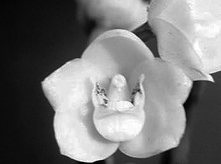 The Church of Conscious Harmony offers Centering Prayer retreats that range from half-day to 10 days.  Half-day, 1-day and 2-day retreats are held at the church.  All 5-10 day retreats are held at Cederbrake Renewal Center on Hwy 317, Belton, TX.Half-day and One-day Centering Prayer Retreats held at The Church of Conscious HarmonyJan 14 	  	8:30am - 4:30pm (p) Feb 11		8:30am-4:30pm (p)Mar 18 	United in Prayer Day*Apr 15  	8:30am-12:30pmMay 13	8:30am-4:30pm** (p)Jun 10		8:30am - 4:30pm (p)July 15		8:30am-12:30pmSept 9		8:30am - 4:30pm (b)Oct 14		8:30am - 4:30pm** (b)Nov 11		12:30pm - 5:00pmDec 9		8:30am - 4:30pm (p)Cost:   Half-day ~ $10 love offering	One-day ~ $15 love offering* March 18 is the Contemplative Outreach United in Prayer Day. Join with others around the world in Centering Prayer. Location to be announced.** Can be combined with a corresponding 2-day retreat, for a 3-day retreat experience.(p) potluck lunch or (b) brown bag lunch